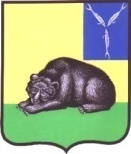 СОВЕТ МУНИЦИПАЛЬНОГО ОБРАЗОВАНИЯ ГОРОД ВОЛЬСКВОЛЬСКОГО МУНИЦИПАЛЬНОГО РАЙОНАСАРАТОВСКОЙ ОБЛАСТИ   Р Е Ш Е Н И Е10 октября 2017 года                      № 46/3-233                        г. ВольскО внесении изменения в решение Совета муниципального образования город Вольск от 29 ноября 2010 года № 29/2-169 «О земельном налоге»В целях обеспечения благоприятного инвестиционного климата на территории муниципального образования город Вольск, стимулирования инвестиционной активности предпринимателей, в соответствии с Федеральным законом от 06.10.2003 г. № 131-ФЗ «Об общих принципах организации местного самоуправления в Российской Федерации», Федеральным законом от 31.12.2014 года № 488-ФЗ «О промышленной политике в Российской Федерации», ст. 65 Земельного кодекса Российской Федерации, главой 31 Налогового кодекса Российской Федерации, на основании ст.ст. 3, 19 и 63 Устава муниципального образования город Вольск Вольского муниципального района Саратовской области, Совет муниципального образования город Вольск Вольского муниципального района Саратовской области РЕШИЛ:1. Внести в решение Совета муниципального образования город Вольск от 29 ноября 2010 года № 29/2-169 «О земельном налоге» изменение, изложив подпункт «в» пункта 4 в новой редакции:         «в) освободить от налогообложения предприятия-инвесторы, зарегистрированные на территории муниципального образования город Вольск и заключившие инвестиционный договор с Уполномоченным органом (Комитет инвестиционной политики и имущественных отношений Саратовской области) на время действия инвестиционного договора, а также организации-инвесторы, являющиеся стороной специального  инвестиционного контракта, в течение срока действия специального инвестиционного контракта».2. Контроль за исполнением настоящего решения возложить на главу Вольского муниципального района Саратовской области.3. Настоящее решение вступает в силу со дня его официального опубликованияИ.о. главы  муниципального образования город Вольск                                                                                         И.Г. Долотова                                         